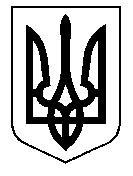 У К Р А Ї Н А Кам'янсько-Дніпровська міська радаКам’янсько-Дніпровського району Запорізької областіТридцята  сесія восьмого скликанняР І Ш Е Н Н Я 18 жовтня  2019  року          м. Кам’янка-Дніпровська                         № 31Про надання дозволу відділу культури та туризму виконавчого комітету Кам'янсько-Дніпровської міської ради на передачу в безоплатне користування (позичку) Кам'янсько-Дніпровській районній державній адміністрації  майна комунальної власності Кам’янсько-Дніпровської міської об’єднаної територіальної громади      Керуючись ст.26, ч.5 ст.60 Закону України "Про місцеве самоврядування в Україні", положеннями глави 60 Цивільного кодексу України, враховуючи рішення Кам’янсько - Дніпровської міської ради від 12 квітня 2019 року № 26 "Про затвердження Положення про порядок передачі в безоплатне користування (позичку) майна комунальної власності Кам’янсько-Дніпровської міської об’єднаної територіальної громади", розглянувши клопотання начальника відділу культури та туризму виконавчого комітету Кам’янсько-Дніпровської міської ради від 27.09.2019 року вх. № 3941/02-01-21  щодо надання дозволу відділу культури та туризму виконавчого комітету Кам’янсько-Дніпровської міської ради на передачу в безоплатне користування (позичку) Кам'янсько-Дніпровській районній державній адміністрації  майна комунальної власності Кам’янсько-Дніпровської міської об’єднаної територіальної громади, а саме: частини приміщення адміністративної будівлі відділу культури та туризму загальною площею 65,0 кв.м за адресою:м. Кам’янка-Дніпровська, вул. Щаслива,110, для розміщення архівного відділу Кам'янсько-Дніпровської райдержадміністрації, міська рада в и р і ш и л а :    1.Надати дозвіл відділу культури та туризму виконавчого комітету Кам’янсько-Дніпровської міської ради на передачу в безоплатне користування  Кам'янсько-Дніпровській районній державній адміністрації  майна комунальної власності  Кам’янсько-Дніпровської міської об’єднаної територіальної громади, а саме: частину приміщення адміністративної будівлі відділу культури та туризму загальною площею 65,0 кв.м за адресою:  м. Кам’янка-Дніпровська, вул. Щаслива,110, строком на 2 (два)  роки 11(одинадцять) місяців,  з 21.10.2019 по 21.09.2022 включно.              2. Зобов’язати відділ культури та туризму виконавчого комітету       Кам’янсько-Дніпровської міської ради вчинити дії згідно з чинним законодавством України:     2.1. у зв’язку з тим, що  змінилися умови фінансування видатків по відшкодуванню комунальних послуг (різні бюджети), Кам’янсько-Дніпровська районна державна адміністрація  Запорізької області  не звільняється від відшкодування  за  комунальні послуги балансоутримувачу майна;    2.2. оформити  договір безоплатного користування (позички)  майна комунальної власності Кам’янсько-Дніпровської міської об’єднаної територіальної громади та договір відшкодування комунальних послуг  балансоутримувачу;       2.3.у десятиденний термін після укладання  договору безоплатного користування (позички) майна комунальної власності Кам’янсько-Дніпровської міської об’єднаної територіальної громади та договору відшкодування комунальних послуг  балансоутримувачу подати їх копії до відділу  житлово-комунального господарства та комунальної власності виконавчого комітету міської ради.    3. Контроль  за виконанням  цього рішення покласти на начальника відділу житлово-комунального  господарства та  комунальної власності.Міський голова                                                                               В.В. Антоненко